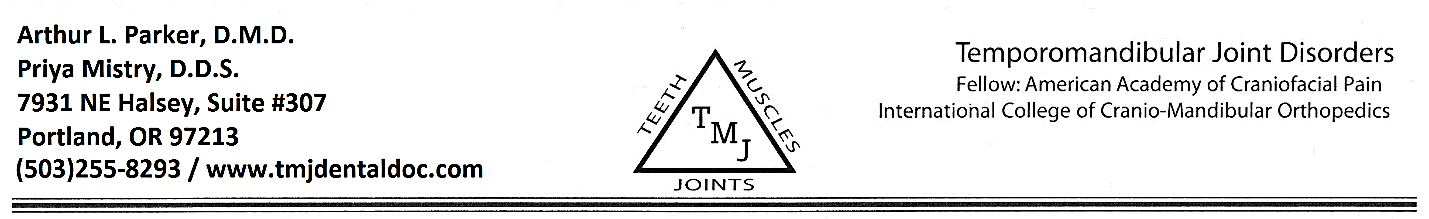 HIPAA Consent FormI understand that, under the Health Insurance Portability & Accountability Act of 1996 (HIPAA), I have certain rights to privacy regarding my protected health information. I understand that this information can and will be used to:Conduct, plan, and direct my treatment and follow-up among the multiple healthcare providers who may be involved in that treatment directly and indirectly. Obtain payment from third-party payers.Conduct normal healthcare operations such as quality assessments and physician certifications.I have been informed by you of your Notice of Privacy Practices containing a more complete description of the uses and disclosures of my health information. I have been given the right to review such Notice of Privacy Practices prior to signing this consent.  I understand that this organizations has the right to change its Notice of Privacy Practices form time to time and that I may contact organization at any time at the address below to obtain a current copy of the Notice of Privacy Practices.Arthur L. Parker, DMDPriya Mistry, DDS7931 NE Halsey, Ste. #307Portland, OR 97213I understand that I may request in writing that you restrict how my private information is used or disclosed to carry out treatment, payment and/or health care operations. I also understand you are not required to agree to my requested restrictions, but if you do agree then you are bound to abide by such restrictions.I understand that I may revoke this consent in writing at any time, except to the extent that you have taken action relying on this content. ________________________________________________	________________________Signature of Patient and/or Legal Guardian 			Date________________________________________________Printed Name of Patient 